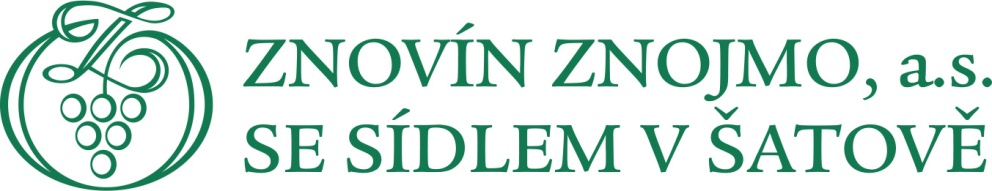 CENÍK NABÍZENÝCH VÍN 2021 – VINICE ŠOBES, PODMOLÍDoplňkový sortimentProvozovatel a výrobce vína:ZNOVÍN ZNOJMO, a. s.
Šatov 404
671 22  Šatov
tel. 515 266 620
www.znovin.cz
e-mail: znovin@znovin.cz
IČ 46900144
DIČ CZ46900144Odpovědný vedoucí:
Petra JirgalováOdrůdaRočníkČísloŠaržeVinařská obec
viniční traťCenaza 0,5 dclCena za láhevVeltlínské červené rané, CHOP
jakostní víno, bílé, suché, 0,75 l
Alk.: 12,0 % obj., zbyt. cukr: 6,3 g/l, kyseliny: 6,0 g/l
obsahuje oxid siřičitý, vyrobeno v ČR20199327Znojemsko
Tasovice, Kamenný vrch8 Kč110 KčSauvignon Ještěrka zelená, CHOP
víno s přívlastkem pozdní sběr, bílé, suché, 0,75 l
Alk.: 12,0 % obj., zbyt. cukr: 6,4 g/l, kyseliny: 6,6 g/l
obsahuje oxid siřičitý, vyrobeno v ČR20200361Znojemsko
Hnanice, Knížecí vrch13 Kč170 KčRyzlink vlašský Terroir Club, CHOP
víno s přívlastkem pozdní sběr, bílé, suché, 0,75 l
Alk.: 12,0 % obj., zbyt. cukr: 4,3 g/l, kyseliny: 6,4 g/l
obsahuje oxid siřičitý, vyrobeno v ČR20200327Znojemsko
Podmolí, Šobes19 Kč260 KčRyzlink rýnský Terroir Club, CHOP
víno s přívlastkem pozdní sběr, bílé, suché, 0,75 l
Alk.: 12,5 % obj., zbyt. cukr: 8,3 g/l, kyseliny: 7,3 g/l
obsahuje oxid siřičitý, vyrobeno v ČR20188354Znojemsko
Podmolí, Šobes19 Kč260 KčRulandské bílé Terroir Club, CHOP
víno s přívlastkem výběr z hroznů, bílé, polosuché, 0,75 l
Alk.: 13,0 % obj., zbyt. cukr: 12,6 g/l, kyseliny: 6,5 g/l
obsahuje oxid siřičitý, vyrobeno v ČR20199338Znojemsko
Podmolí, Šobes19 Kč260 KčTramín červený Ještěrka zelená, CHOP
víno s přívlastkem pozdní sběr, bílé, polosladké, 0,75 l
Alk.: 12,5 % obj., zbyt. cukr: 21,9 g/l, kyseliny: 6,6 g/l
obsahuje oxid siřičitý, vyrobeno v ČR20199348Znojemsko
Hnanice, Fládnická13 Kč170 KčKerner Terroir Club, CHOP
víno s přívlastkem výběr z bobulí, bílé, sladké, 0,5 l
Alk.: 11,0 % obj., zbyt. cukr: 72,3 g/l, kyseliny: 7,1 g/l
obsahuje oxid siřičitý, vyrobeno v ČR20166340Znojemsko
Miroslav, Weinperky20 Kč180 KčCabernet Sauvignon rosé, CHOP
víno s přívlastkem pozdní sběr, růžové, polosuché, 0,75 l
Alk.: 12,5 % obj., zbyt. cukr: 14,7 g/l, kyseliny: 6,9 g/l
obsahuje oxid siřičitý, vyrobeno v ČR20199375Hustopečsko
Křepice, Achtele11 Kč150 KčModrý Portugal, CHOP
jakostní víno, červené, suché, 0,75 l
Alk.: 12,0 % obj., zbyt. cukr: 2,4 g/l, kyseliny: 4,9 g/l
obsahuje oxid siřičitý, vyrobeno v ČR20188399Znojemsko
Miroslav, Weinperky8 Kč100 KčMüller Thurgau, CHOP
jakostní víno, bílé, suché, 0,187 l
Alk.: 12,0 % obj.
obsahuje oxid siřičitý, vyrobeno v ČR29 KčSvatovavřinecké, CHOP
jakostní víno, červené, suché, 0,187 l
Alk.: 12,5 % obj.
obsahuje oxid siřičitý, vyrobeno v ČR29 KčVoda perlivá, neperlivá 0,75 l20,00 KčJupík Aqua Sport 0,5 l20,00 KčSklenička40,00 KčPohled5,00 KčTuristická známka40,00 KčTuristická nálepka15,00 KčFit tyčinka10,00 KčIgelitová taška5,00 Kč